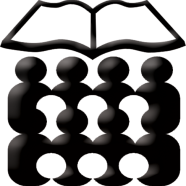                       ДОМ УЧЕНИКА  СРЕДЊИХ ШКОЛА                             ВРШАЦ, Стевана Немање бр.9                           Тел./факс: 013/830-466      e-mail: racunovodstvo@internat-vrsac.edu.rs      Број: 116 ЈНМВ 5/2019    Дана: 02.08.2019. годинеНа основу члана 108. Закона о јавним набавкама (''Службени гласник РС'', број 124/2012, 14/2015 и 68/2015) и Извештаја Комисије за јавне набавке бр.115 ЈНМВ 5/2019 од 01.08.2019.године, директор доноси: О Д Л У К У
о додели уговораДом ученика средњих школа, као наручилац, у поступку јавне набавке бр. ЈНМВ 5/2019,  Уговоре о јавној набавци добра – Хемијска средства за одржавање хигијене у Дому ученика средњих школа у Вршцу додељује:За партију 1 – Средства за одржавање хигијене –„Хелена Граф“ Д.О.О. Зрењанин   За партију 2 – Папирна конфекција -  „Хелена Граф“ Д.О.О. Зрењанин  За партију 3 – Средства за машину за судове „Winterhalter“- „Hemolux“   ЗрењанинЗа партију 4 – Средства за дезинфекцију - „ЕKOSEPT“  Вршац За партију 5 – Средства за „RETIGO B2011i“ конвектомат  - „FIBA“ D.O.O. Нови Сад  За партију 6 – Средства за „RETIGO DA 1011ciw“ конвектомат - „MP Inernational“ Београд   О б р а з л о ж е њ еНаручилац је дана 15.07.2019.године донео Oдлуку о покретању поступка јавне набавке мале вредности бр.104 ЈНМВ 5/2019, за јавну набавку добра - средства за одржавање хигијене у Дому ученика средњих школа у Вршцу.За наведену јавну набавку наручилац је дана 19.07.2019. године, објавио Позив за подношење понуда на Порталу јавних набавки и на интернет страници Дома ученика. До истека рока за подношење понуда на адресу наручиоца поднето је 8  понуда.Након спроведеног отварања понуда Комисија за јавне набавке је приступила стручној оцени понуда и сачинила извештај о истом.У Извештају о стручној оцени понуда бр.115 ЈНМВ 5/2019 од 01.08.2019. године, Комисија за јавне набавке је констатовала следеће:Подаци о јавној набавци:Предмет јавне набавке: добра- Хемијска средства за одржавање хигијене у Дому ученика средњих школа у Вршцу .Редни број јавне набавке:  ЈНМВ 5/2019.  Процењена вредност јавне набавке је 1.650.375,00 динара, (без ПДВ-а), по партијамаПартија 1 – Средства за одржавање хигијене -783.525 динара без ПДВ-а.Партија 2 – Папирна конфекција – 377.200,00 динара без ПДВ-а.Партија 3 –Средства за машину за судове „WINTERHALTER“ – 160.550,00динара без ПДВ-а.Партија 4– Средства за дезинфекцију – 81.600,00 динара без ПДВ-а.Партија 5– Средства за „RETIGO B2011i“ конвектомат–211.000,00 динара без ПДВ-а.Партија 6– Средства за „RETIGO DA 1011ciw“ конвектомат–36.500,00динара без ПДВ-а.	Подаци о наручиоцу са којим се заједнички спроводи поступак јавне набавке (у складу са чланом 50. Закона):  /а) Основни подаци о понуђачима и понудама:б) Називи, односно имена понуђача чије су понуде одбијене и разлози за њихово одбијање:                             /в) Детаљно образложење начина утврђивања неуобичајено ниске цене ако је иста разлог одбијања понуде:    /Начин примене методологије доделе пондера Критеријум за оцењивање понуде је најнижа понуђена цена.Ранг листа понуђача: Партија 1 – Средства за одржавање хигијенеПартија 2 – Папирна конфекцијаПартија 3 – Средства за машину за судове „Winterhalter“Партија 4 – Средства за дезинфекцијуПартија 5 – Средства за „RETIGO B2011i“ конвектоматПартија 6 – Средства за „RETIGO DA 1011ciw“ конвектомат Комисија, после стручне оцене понуда, констатује да уговоре треба доделити: За партију 1- Средства за одржавање хигијене –            „Хелена Граф“ Д.О.О. Зрењанин           Вредност уговора о јавној набавци (без ПДВ-а):    773.598,00 динараВредност уговора о јавној набавци (са ПДВ-ом):   928.317,60 динараЗа партију 2 – Папирна конфекција -                              „Хелена Граф“ Д.О.О. Зрењанин           Вредност уговора о јавној набавци (без ПДВ-а):  295.890,00 динараВредност уговора о јавној набавци (са ПДВ-ом): 355.068,00 динараЗа партију 3 – Средства за машину за судове „Winterhalter“ - „Hemolux“   ЗрењанинВредност уговора о јавној набавци (без ПДВ-а):  142.959,00 динараВредност уговора о јавној набавци (са ПДВ-ом): 171.550,80 динараЗа партију 4 – Средства за дезинфекцију -                        „ЕKOSEPT“  Вршац Вредност уговора о јавној набавци (без ПДВ-а):  68.000,00 динараВредност уговора о јавној набавци (са ПДВ-ом): 81.600,00 динараЗа партију 5 – Средства за „RETIGO B2011i“ конвектомат  - „FIBA“ D.O.O. Нови Сад  Вредност уговора о јавној набавци (без ПДВ-а):  154.175,02 динараВредност уговора о јавној набавци (са ПДВ-ом): 185.010,02 динараЗа партију 6 – Средства за „RETIGO DA 1011ciw“ конвектомат - „MP Inernational“ Београд   Вредност уговора о јавној набавци (без ПДВ-а):  22.492,80 динараВредност уговора о јавној набавци (са ПДВ-ом): 26.991,36 динараИзабрани понуђачи не  извршавају набавку уз помоћ подизвођача.Директор је прихватио предлог Комисије за јавне набавке о избору најповољније понуде из Извештаја о стручној оцени понуда бр.115 ЈНМВ 5/2019 од 01.08.2019. године, и донео Одлуку о додели уговора као у изреци ове одлуке.ПОУКА О ПРАВНОМ ЛЕКУ:Против ове одлуке понуђач може поднети захтев за заштиту права у року од 5 дана од дана објављивања одлуке на Порталу јавних набавки.                                                                                                     Директор Ивана Обрадовић                                                                                                      ________________________                                       Назив/име понуђачаБрој под којим је понуда заведенаДатум и час пријема понуде„EKOSEPT“ Вршац108/ЈНМВ26.07.2019.     11:10„FIBA“ D.O.O. Нови Сад109/ ЈНМВ30.07.2019.     10:40„MP Inernational“ Београд110/ ЈНМВ30.07.2019.     11:45„HEMOLUX“ Зрењанин111/ ЈНМВ30.07.2019.     11:45„Хелена Граф“ Д.О.О. Зрењанин112/ ЈНМВ31.07.2019.     10:45Назив/име понуђачаНазив/име понуђачаПонуђена цена (без ПДВ-а)1.„Хелена Граф“ Д.О.О. Зрењанин773.598,00 динараНазив/име понуђачаНазив/име понуђачаПонуђена цена (без ПДВ-а)1.„Хелена Граф“ Д.О.О. Зрењанин295.890,00 динара2.„HEMOLUX“ Зрењанин321.120,00 динараНазив/име понуђачаНазив/име понуђачаПонуђена цена (без ПДВ-а)1.„HEMOLUX“ Зрењанин142.959,00 динара2.„Хелена Граф“ Д.О.О. Зрењанин152.312,00 динараНазив/име понуђачаНазив/име понуђачаПонуђена цена (без ПДВ-а)1.„EKOSEPT“ Вршац68.000,00 динараНазив/име понуђачаНазив/име понуђачаПонуђена цена (без ПДВ-а)1.„FIBA“ D.O.O. Нови Сад154.175,02 динараНазив/име понуђачаНазив/име понуђачаПонуђена цена (без ПДВ-а)1.„MP Inernational“ Београд22.492,80 динара